Help Required, am I doing something Wrong, or is there a BUG?<script src="jquery-3.6.0.min.js"></script><!-- <script src="jquery-1.11.3.js"></script> --><script>	$("img").load(function(){			alert("the image has been loaded");			});	$(window).load(function(){			alert("the Window has been loaded");			});//This Works with "jquery-1.11.3.js"//However Dose NOT work with "jquery-3.6.0.min.js"</script>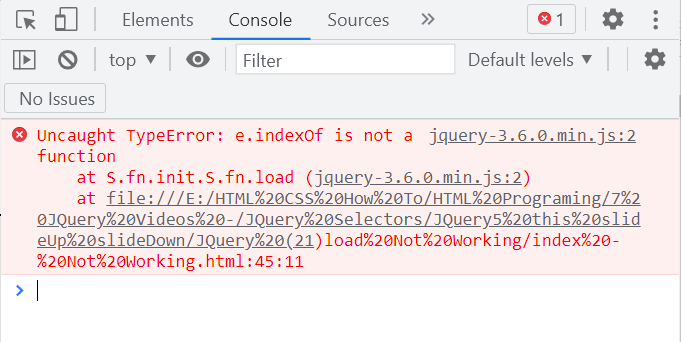 File Name = style.css#title {	width: 500px;	padding: 15px;	margin: auto;	background: #f0efef;	border: solid 4px black;}#left {	width: 300px;	float: left;	padding: 5px;	margin: 10px;	background: #f8f8f8;	border: solid 2px black;}#center {	width: 300px;	float: left;	padding: 5px;	margin: 10px;	border: solid 2px black;}#right {	width: 300px;	padding: 5px;	margin: 10px;	float: left;	background: #f0efef;	border: solid 2px black;	//visibility: hidden;}#test {	width: 300px;	padding: 15px;        position: absolute;        left: 10px;        bottom: 20px;	margin: 10px;	background: #f0efef;	border: solid 2px black;        clear:both;}.para {	color: blue;	background-color: yellow;}.para2 {	color: pink;	background-color: grey;}End File Name = style.cssFile Name = index - Not Working.html<!DOCTYPE html><html><head>	<Meta charset="UTF-8">	<meta name="viewport" content="width=device-width, initial-scale=0.5">	<title>JQuery1 Selectors\JQuery (4)</title>	<link type="text/css" rel="stylesheet" href="style.css"></head><body>	<div id="title">		<h4>The Ready Function.</h4>		<h4>jquery Selectors.</h4>		<h4>Hide function.</h4>	</div><br><div id="left">	<h2>This is a heading</h2>	<p class="para2">This is FIRST para </p>	<p>This is Second para </p></div><div id="center">	<ul>		<li>Bobcats</li>		<li>Wildcats</li>	</ul></div><div id="right">	<p>This area will contain the <b>right content</b> area.</p>	<img src="../caesar.jpg" width="150px"></div><div id="test">	<button> Hit button to change something </button></div><script src="../../jquery\jquery-3.6.0.min.js"></script><!-- <script src="jquery-1.11.3.js"></script> --><script>	$("img").load(function(){			alert("the image has been loaded");			});		$(window).load(function(){			alert("the Window has been loaded");			});//	This Works with "jquery-1.11.3.js"//	However Dose NOT work with "jquery-3.6.0.min.js"</script></body></html>End File Name = File Name = index - Not Working.html